ПУБЛИЧНОЕ ПРЕДСТАВЛЕНИЕ СОБСТВЕННОГОИННОВАЦИОННОГО ПЕДАГОГИЧЕСКОГО ОПЫТАВведениеТема опыта: Самооценка и самоконтроль младшего школьникаСведения об автореАктуальностьСогласно действующему федеральному государственномуобразовательному стандарту важнейшей задачей современной системыобразования является формирование универсальных учебных действий. Кним относятся регулятивные универсальные учебные действия, которые включают способность обучающихся контролировать свои действия. Способность контролировать свою деятельность, выявлять и устранять причины трудностей имеет особое значение в достижении образовательной независимости, инициативы и ответственности младшего школьника. Поэтому организация образовательной деятельности становится приоритетной целью начального образования.Самоконтроль проявляется во всех учебно-познавательных действияхшкольников и затрагивает многие аспекты человеческой жизни, поэтому егоформирование необходимо. Изучение особенностей самоконтроля у детей позволяет выстроить максимально эффективный педагогический процесс.
        Актуальность работы обусловлена тем, что проблема формирования и развития самоконтроля и самооценки обучающихся, как составляющей контрольно-оценочной функции является одной из центральных проблем становления учебной деятельности в младшем школьном возрасте. Самоконтроль является составной частью любого вида деятельности человека и направлен на предупреждение возможных или обнаружение уже совершенных ошибокВ педагогической науке проблема оценивания в разных аспектах получила отражение в трудах ученых-педагогов, психологов Б.Г. Ананьева, Ю.К. Бабанского, П.П. Блонского, В.М. Полонского и др. Вопросы необходимости формирования контрольно-оценочных навыков у обучающихся рассматривались в работах Д.Б. Эльконина, А.Б. Воронцова, способность обучающихся к оценке и ее влияние на развитие самоконтроля - в работах А.В. Савенкова, А.М. Матюшкина.Целенаправленные и систематические исследования самоконтроля в связи с вопросами воспитания, обучения в школе начинаются в нашей стране в послевоенный период, и относятся к рубежу 50-60-х годов XX века. Самоконтроль вышел сегодня за пределы частного вопроса психологии. Интерес как к насущной проблеме к нему расширяется, требует своего решения в самых различных областях психологической науки. Формирование умений и навыков самоконтроля как проявление активности младшего школьника в учебном процессе является одним из условий повышения эффективности обучения, прочности и сознательности усвоения знаний обучающимися, развития познавательных способностей. Эти умения воспитывают в детях такие важные качества, как критичность ума, чувство ответственности за свою работу, уверенность в своих действиях, а также повышают интерес к учебе. Несформированность у обучающихся навыков самоконтроля часто приводит к неуспешности в обучении и взаимодействии с окружающими людьми. Очень важно начинать работу по развитию самоконтроля именно в младшем школьном возрасте. Так как в онтогенезе саморегуляция и самоконтроль начинают формироваться в связи с необходимостью подчиняться требованиям взрослых, правилам поведения в обществе, при включении в учебную деятельность.Вот уже третий год я использую в своей работе методы самоконтроля и самооценки для младших школьников. Теперь я уверенно могу сказать об их эффективности применения на уроках русского языка, математики, окружающего мира, литературного чтения. Длительность работы над данным опытом составляет 2 года. Практическая значимость опыта состоит в том, что приведенное описание деятельности учителя по использованию методов и форм самоконтроля и самооценки могут быть использованы педагогами на любом уроке.Основная идеяУстановлено, что одной из причин отставания обучающихся в учении является слаборазвитое умение критически оценивать результаты своей учебной деятельности. Совершенно четко выявилась необходимость поиска эффективных способов организации оценочной деятельности учителя и ученика, начиная с первого класса.  Оценочная деятельность учителя –основа для формирования самооценки у обучающихся.  Я считаю, что самооценка формируется и развивается, если учитель демонстрирует положительное отношение к ученику, веру в его возможности, желание всеми способами помочь ему учиться.  Методическая сторона сводится к применению в учебном  процессе преимущественно  индивидуальных  эталонов,  создающих  условие  для  рефлексивной оценки обучающимися своих действий.Самооценка относится к наиболее важным аспектам формирования личности. Самооценка младшего школьника характеризуется отражением в ней собственной активности ребёнка, его интеллектуальных возможностей, способностью преодолевать трудности.  Это важно не только непосредственно в процессе учёбы, но и в любой другой деятельности.Изучая психолого-педагогическую литературу, сделала для себя вывод: формирование самооценки и самоконтроля поможет ребёнку в регулировании своей образовательной деятельности. Теоретическая базаВ начале считаю необходимым дать определение понятию «самоконтроль». В Большой Советской энциклопедии (1955): под самоконтролем предлагается понимать осознанный контроль, осуществляемый человеком над своим поведением, мыслями и чувствами, регулирование и планирование свой деятельности. В толковом словаре самоконтроль человека раскрывается как контроль над своими действиями и поступками.Ю.К. Бабанский определил самоконтроль как умение самостоятельно находить допущенные ошибки, неточности, намечать способы устранения обнаруженных пробелов. По Ю.К. Бабанскому самоконтроль относится к одному из методов развивающего контроля. Контроль оказывает влияние на формирование устойчивого внимания, памяти, приемов самоконтроля. К приемам самоконтроля известный педагог относит:-умение составлять самостоятельно краткий план текста после прочтения учебника-пользуясь этим планом пересказывать основные мысли текста-уметь составлять план ответа в виде контрольных вопросов по тексту-уметь проводить приближенную прикидку результата, сверку решения с ответом, проверку одних математических действий другими (обратными)-уметь оценивать жизненность полученного результата-уметь подходить к решению результата различными способами-уметь с помощью алгоритмов производить проверку правильности написания слов, постановку ударения и т. д.-производить самопроверку и взаимопроверку письменных работ и т. д.Например, в парной работе я использую взаимопроверку по образцу. Обучающиеся проверяют работу соседа и выставляют отметку на полях. Обучающиеся могут не принять отметку, но тогда должны аргументировать отказ.На уроках литературного чтения для закрепления изученного даю задание самостоятельно составить план пересказа. На следующем уроке при проверке домашнего задания, дети используют план при пересказе основных мыслей текста.А.В. Захарова определяет самооценку «как оценку человеком самого себя: своих качеств, возможностей, способностей, особенностей своей деятельности».Есть множество определений, что же такое самоконтроль, но мне наиболее близко определение О.В. Безродных, которая считает, что «самоконтроль – это умение критически отнестись к своим поступкам, действиям, чувствам и мыслям, регулировать свое поведение и управлять им. Самоконтроль связан с личностью в целом».По моим наблюдениям критериями учебного самоконтроля у младших школьников выступают:  усвоение предметных знаний, умений и навыков, их соответствие требованиям государственного стандарта начального образования;  сформированность универсальных учебных действий (умения наблюдать, анализировать, сравнивать, классифицировать, обобщать, связно излагать мысли, творчески решать учебную задачу);  сформированность познавательной активности и интересов, прилежания и старания;  положительное отношение к школе в целом.Самоконтроль не может осуществляться без наличия того, что проверяется, контролируется. Самоконтроль предполагает наличие эталона, т. е. того, что должно быть в идеале.Самооценка в учебном процессе происходит при помощи самоанализа своей учебной деятельности. Самооценка позволяет ставить цели, планировать способы и методы для достижения поставленных целей.Главная задача учителя – научить учеников самостоятельно оценивать свой труд, так как формирование адекватной  самооценки  - залог успешности ученика.
Каждый школьник должен пройти все этапы оценочной деятельности, для того, чтобы осознать:что нужно оценивать,как оценивать,зачем оценивать,какие формы оценок существуют.Оценивание достижений происходит не в сравнении с другими, а с самим собой, сегодняшний результат с предыдущим, где поощряется любое незначительное достижение. Самоконтроль и самооценка тесно связаны между собой, самооценка может рассматриваться как конечный компонент процесса самоконтроля.НовизнаСегодня школа нацелена на достижение нового, современного качества образования, на решение жизненно-практических проблем, задач. Вот почему в современной  школе  закладывается формирование общеучебных умений, где ключевым звеном является формирование контрольно - оценочной самостоятельности. А как же оценивать действия детей, связанные с поиском нового? Сам факт активности, поднятую руку? Качество высказывания ребенка, его близость к конечной истине?На современном этапе развития начальной школы приоритетной целью обучения является развитие личности школьника. Личностное развитие младшего школьника соотносится с формированием его самосознания, важной и неотъемлемой частью которого является сформированность самоконтроля и самооценки. Именно в семилетнем возрасте начинает складываться самооценка как обобщенное, внеситуативное и вместе с тем дифференцированное отношение ребенка к самому себе.Поэтому необходимо начинать формирование действий самоконтроля и самооценки с первого года обучения ребенка в школе. От того, насколько полноценно младшие школьники освоят действия контроля и оценки, будет зависеть их дальнейшее обучение. Одна из актуальных проблем начального образования заключается в том, что у ребенка, пришедшего в школу, есть потребность в самоконтроле и самооценке, но он не владеет механизмами самоконтроля и самооценивания, поэтому постепенно данная потребность утрачивается, что порождает трудности в обучении. Это позволяет сделать вывод о том, что инновационные преобразования в сфере начальной школы должны способствовать формированию оценочной самостоятельности учащихся.Значимость действий контроля (самоконтроля) и оценки (самооценки) в структуре деятельности обуславливается тем, что она раскрывает внутренний механизм перехода действий контроля и оценки учителя в действия самоконтроля и самооценки ученика.Благодаря действию оценки ребенок определяет, действительно ли им решена учебная задача, действительно ли он овладел требуемым способом действия настолько, чтобы затем использовать его при решении многих частных практических задач.Данный педагогический опыт даёт пример системы работы по формированию адекватной самооценки младших школьников в оценивании образовательных результатов в условиях реализации ФГОС НОО.Технология опытаСамооценка школьника зависит от оценки учителя и от успеха в учебной деятельности. Поощряемые и подбадриваемые учителем, дети с низкой самооценкой постепенно включаются в работу и нередко сами находят ошибку.Показатели сформированности самоконтроля и самооценки:  умение перед началом работы спланировать ее;  умение изменить состав действий в соответствии с изменившимися условиями деятельности;  умение осознанно чередовать развернутые и сокращенные формы контроля; умение переходить от работы с натуральным объемом к работе с его знаково- символическим изображением;  умение самостоятельно составлять системы проверочных заданий.Чтобы оценивание было эффективным, я регулярно привлекаю к этому процессу детей, помогаю им сформировать собственное суждение о том, насколько хорошо они что-либо делают. Для такого сотрудничества в оценивании требуется, прежде всего, предъявить детям и обсудить с ними учебные показатели (цели) — то, что должно быть изучено, — и учебные результаты — то, на что дети будут способны после освоения учебного материала. Поэтому учебные показатели (цели) обсуждаются с детьми в начале урока. На доступном для детей языке мы обсуждаем чему они научатся, и что смогут делать в конце обучения и по ходу урока. В процессе всего урока я показываю обучающимся, насколько достигнуты поставленные учебные цели. Это позволяет ученикам определить, в чём они были успешны и над чем им надо работать, чтобы продвинуться дальше. Работа по формирования навыков самоконтроля и самооценки нелегкая и требует много времени.          Какие же существуют формы самооценки?
1. Речевые.
2. Знаковые письменные (цифры, смайлики и т.п.)
3.Знаковые внешние (оценка с помощью пальчиков, различных карточек и т.п.)
4. Шкалы.
5. Таблицы..          В своей работе использую следующие приемы самооценки и самоконтроля:1. Словесные приемыа) В конце урока задаются следующие вопросы: -Кто доволен своей работой? -У кого не всё получилось? (дети, оценив свою работу, поднимают руку). – Что ты узнал на уроке?
– Чему научился?
– За что себя можешь похвалить?
– Над чем еще надо поработать?
– Какие задания тебе понравились?
– Какие задания показались трудными?
– Достиг ли ты поставленную в начале урока цель?в) Предлагаю использовать начало предложений, дополнив оценкой своих достиженийСегодня на уроке я …
Мне  удалось…
Я могу похвалить…
Я недостаточно…
Я старался…..  2.Знаковые письменные1)Цветовые дорожки позволяют ученику, пользуясь цветными карандашами, самостоятельно оценить, насколько он понял материал, может ли выполнить задание, уверенно ли чувствует себя при ответе на вопрос. Выбрав один из трёх цветов, ученики делают пометки в своих тетрадях рядом с заданием. -красный цвет — это сигнал тревоги: я этого не могу, мне трудно, - жёлтый — неуверенности: я не совсем в этом разобрался, - зелёный — благополучия: мне всё ясно, я с этим справлюсь. 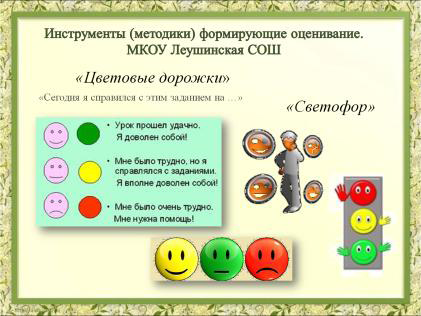 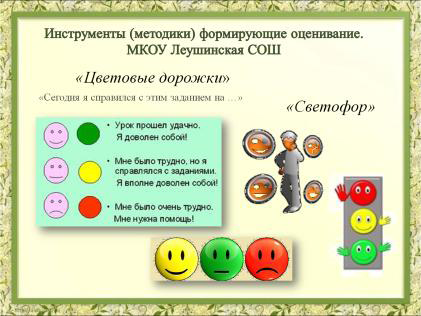 Взяв тетради учеников, вижу, кто из них и в каком вопросе нуждается в помощи. Урок математики. Тема: Деление двузначного числа на однозначное. Изучение нового материала строю следующим образом. 1 задание на карточке.Решите с устным объяснением:48 : 8 =60 : 3 =80:40=39 : 3=- Проверяем. Какой пример вызвал затруднение? (- Последний)- Сейчас мы оценим примеры, которые вы уже умели решать, потом будем разбираться с четвёртым. Ребята, кто три примера решил без ошибок, нарисуйте зелёную дорожку рядом с примерами. У кого 1 ошибка – жёлтую. У кого больше – красную.2)Светофор, другой вариант той же методики, даёт возможность посылать учителю сигналы в реальном времени, по ходу урока. У детей для этого есть три карточки тех же трёх цветов. Отвечая на вопрос учителя, получив задание, дети оценивают свои возможности и поднимают красный, жёлтый или зелёный кружочки, сообщая о том, насколько им по силам предложенная задача. Зажигая вместе с детьми светофор в наиболее важных моментах урока, могу быстро сориентироваться и увидеть, готов ли класс продолжить движение, достигнуты ли желаемые результаты, реализованы ли цели урока. Данную методику использовала в 1-2 классах.Урок русского языка.  Тема: Имя существительное. Прочитаем слова на слайде.Пенал, собака, корова, стол, окно.- Какой частью речи они являются?- Задайте к каждому слову вопрос.- Сделайте вывод:На какие вопросы отвечают имена существительные?- Что же обозначают имена существительные?- Дайте, пожалуйста, определение, что же такое имя существительное.- Проверим, согласны ли с таким определением авторы учебника. Прочитайте правило на стр. 45.Оцените свои знания об имени существительном с помощью светофора. 3.Шкалы «Волшебные линеечки»        «Волшебные линеечки», описанные Г.А. Цукерман, являются безобидной и содержательной формой отметки. Эта линеечка напоминает ребенку измерительный прибор. С помощью линеечек можно измерить все что угодно. Такая оценка:- позволяет любому ребенку увидеть свои успехи (всегда есть критерий, по которому ребенка можно оценить как успешного);- удерживает учебную функцию отметки: крестик на линеечке отражает реальное продвижение в изучаемом предметном содержании;            - помогает избежать сравнения детей между собой (поскольку у каждого из них оценочная линеечка только в собственной тетрадке).Вот так обучающиеся оценивают письменную работу: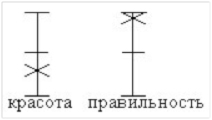             После самооценки наступает очередь оценки учителя. Собрав тетради, я ставлю свои плюсики на линеечках. Совпадения детской и учительской оценок (вне зависимости оттого, низко или высоко оценил свою работу ребенок) означает: «Молодец! Ты умеешь себя оценивать». В случае завышенной, а тем более заниженной самооценки учеником своей работы, ещё раз раскрываю ребенку критерии оценивания и прошу в следующий раз быть к себе добрее или строже.         Этими линеечками можно пользоваться, когда необходимо спрогнозировать результат своей работы. Прогностическая самооценка позволяет ребенку оценить свои возможности и результаты.4.Карты знанийСамооценку на уроке систематизации и закрепления знаний организую с помощью карты знаний. Обучающиеся отмечают знаками +- знания имеющиеся на начало урока, затем знания, полученные в течении урока.Тема урока. Правописание безударных гласных в корне слова 3 класс.Урок обобщения и систематизации знаний.Карта знаний + - Уже во 2-ом классе стали применять  оценочные  листы  и  задания  для  самоконтроля. Основная цель оценочных листов – выделение основных  умений, формируемых в конкретной теме, и способов проверки  уровня их сформированности самими учениками.        Оценочные листы применяю в индивидуальной,  парной и групповой  работе. В этих листах может отражаться  самооценка  не только ученика, но может быть и взаимооценка. Оценка одноклассника воспринимается как более конкретная, деловая. Негативная оценка вовсе не означает, что ты плохой ученик, а лишь фиксирует сам факт ошибки. Одноклассники говорят, что и как нужно сделать, дают рекомендации. При этом, я всегда даю право выбора: отказаться от оценки одноклассника, не согласиться с ней или, наоборот, согласиться. Если обучающийся отказывается от оценки одноклассника, он должен аргументировать свой отказ.Урок математики. Тема: Деление двузначного числа на однозначное. -Опираясь  на  полученные  знания,  найдите  значение  следующих выражений:84 : 6 =                     57 : 3 =                  91 : 7 =                   64 : 4 =   68 : 2 =                       96 : 3 =                 88 : 4 =                  39 : 3 =  1. Сравни свою работу с образцом. 2. Найди ошибки и исправь их. 3. Дай качественную оценку своей работе. - Что было трудным при выполнении  задания? -  Оцените  работу  товарища,  поставьте  отметку  на  полях,  учитывая количество ошибок.- Кто не согласен со своей отметкой? - Почему возникли разногласия? - Довольны ли вы своим результатом? - Кто не допустил при выполнении задания ни одной ошибки? - Что именно помогло вам безошибочно справиться с работой? -  Молодцы,  ребята!  Вы  меня  убедили,  что  умеете  делить двузначное число на однозначное.Описанные приёмы развития навыков самооценки и самоконтроля положительно влияют как на повышение качества обучения, так и на формирование личности ребёнка, способного к дальнейшему самоопределению и более полной самореализации. Поэтапное формирование контрольно-оценочных умений с постепенным усложнением требований к ним способствует эффективному достижению самостоятельности в контрольно-оценочной деятельности обучающихся.7. Результативность опыта  Включение приемов самоконтроля и самооценки в образовательный процесс дало свои результаты. Повысилась мотивация учащихся к изучению данного предмета, что подтверждается результатами диагностика уровня сформированности положительной мотивации к учению по методике Н.В. Нижегородцевой, В.Д. Шадрикова «Исследования мотивации учения».  Повышение мотивации в свою очередь отразилось на динамике результатов учебной деятельности учащихся.Так обучающиеся показали достойный уровень владения учебными предметами. Средний балл по предмету русский язык - 4, качество знаний составило 83%, математика – средний балл 3,9 качество знаний 81%.  Ученики активно участвовали в различных олимпиадах, конкурсах, научно-исследовательских конференциях:Призером муниципальной многопредметной олимпиады «Умка» стала:  Васекина Виктория. Другие учащиеся тоже приняли активное участие в этой олимпиаде, показали хорошие результаты и получили сертификаты участников: Кильдюшева Анастасия, Горькова Мария, Авдюшкина Алиса.Победителем и призерами муниципального этапа ОВИО «Наше наследие» в 2020 и 2021 году стали Авдюшкина Алиса, Васекина Виктория, Тятюшкина Михаил, Федотов Максим.Активные участники олимпиад в интернете (на сайтах «Инфоурок», «Яндекс. учебник», «Учи.ру», «Фактор роста»): Багапова Алина, Денислямов Самир, Чекушкин Дмитрий, Ратманов Тимур, Белоглазова АнастасияЗа время работы были разработаны технологические карты уроков, дидактические материалы в виде компьютерных презентаций, карточки – задания для проведения дифференцированных самостоятельных, проверочных работ.  8.Список литературыОсобенности психического развития детей 6-7-летнего возраста / Под ред. Д.Б. Эльконина, А.Л. Венгера; Науч.-исслед. ин-т общей и педагогической психологии Акад. Пед. наук СССР. – М.: Педагогика, 1988. – 136 с. Виноградова Н.Ф. Контроль и оценка в начальной школе. // Начальная школа, №15, 2006.Воронцов А.Б. Педагогическая технология контроля и оценки учебной деятельности. Образовательная система Д.Б. Эльконина – В.В. Давыдова. М.: Рассказов, 2002.Захарова А.В. Формирование самосознания и самооценки в учебной деятельности // Психологические проблемы в учебной деятельности школьника. М, 2003. – С. 83Ксензова, Г. Ю. Оценочная деятельность учителей [Текст] / Г. Ю. Ксензова. - М.: Педагогическое общество России, 2000. - 120 с.Ларина А. Б. Формирование познавательной самооценки учащихся в начальной школе: методическое пособие. – Калининград: КОИРО, 2011. Цукерман Г.А. Оценка без отметки. Москва – Рига: П "Эксперимент", 1999.Бехтерева, Н. П. Механизмы деятельности мозга человека. В 2 частях. Часть 1: Нейрофизиология человека / Н. П. Бехтерева. – Ленинград: Наука, 1988. – 677 с. – Текст: непосредственный.Ковалева Г.С. Логинова О.Б. Оценка достижений планируемых результатов в начальной школе. - М., Педагогика, 2010. - 336 с.,ПриложениеФрагмент урока расположен на личной странице на сайте школы: https://sc35sar.schoolrm.ru/sveden/employees/10800/456302/ №I. Общие сведенияI. Общие сведения1.Ф. И. О. автора опытаНовикова Елена Александровна2.ДолжностьУчитель начальных классов3.Стаж педагогическойработы12 лет4.Квалификационнаякатегория-5.Учреждение, в которомработает автор опытаМуниципальное общеобразовательное учреждение «Средняя общеобразовательная школа № 35» г. о. Саранск Республики МордовияКарта знанийНачало урокаРефлексияЯ знаю, что такое корень.Я знаю, что  такое безударная гласнаяЯ знаю,  как проверить безударную гласную в корне словаЯ знаю, как подобрать однокоренные слова